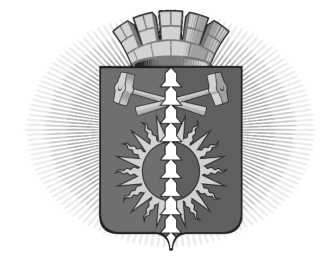 АДМИНИСТРАЦИЯ  ГОРОДСКОГО ОКРУГА ВЕРХНИЙ ТАГИЛПОСТАНОВЛЕНИЕО проведении приема предложений от населения и об обсуждении с населением предлагаемых мероприятий и функций по благоустройству общественной территории «Парк детства «Лукоморье» В соответствии с Федеральным законом от 06.10.2003 № 131-ФЗ «Об общих принципах организации местного самоуправления в Российской Федерации», постановлением Правительства Российской Федерации от 07.03.2018 № 237 «О предоставлении и распределении средств государственной поддержки из федерального бюджета бюджетам субъектов Российской Федерации для поощрения муниципальных образований – победителей Всероссийского конкурса лучших проектов создания комфортной городской среды», учитывая Протокол заседания общественной комиссии для оценки и обсуждения проектов и предложений по благоустройству территорий городского округа Верхний Тагил от 04.03.2024 № 3, руководствуясь Уставом городского округа Верхний Тагил, Администрация городского округа Верхний ТагилПОСТАНОВЛЯЕТ:Провести прием предложений от населения и обсудить с населением предлагаемые мероприятия и функции по благоустройству общественной территории «Парк детства «Лукоморье» для участия во Всероссийском конкурсе лучших проектов создания комфортной городской среды в категории «малые города».Определить сроки приема предложений от населения по выбору мероприятий и функций по благоустройству общественной территории «Парк детства «Лукоморье» для участия во Всероссийском конкурсе лучших проектов создания комфортной городской среды в категории «малые города» с 06.03.2024 по 17.03.2024 включительно. Утвердить форму участия граждан и перечень пунктов сбора предложений от населения по выбору мероприятий и функций по благоустройству общественной территории «Парк детства «Лукоморье»:3.1 Голосование с использованием опросного листа в стационарных пунктах (очная форма участия):- здание городского дворца культуры расположенное по адресу: Свердловская область, г. Верхний Тагил, ул. Ленина, 100, вестибюль, 1 этаж, график работы: понедельник - четверг с 8:00 до 22:00;- здания городских библиотек, расположенные по адресам: Свердловская область, город Верхний Тагил, ул. Жуковского, 16, 1 этаж читальный зал, график работы: вторник-суббота с 12:00 до 19:00;Свердловская область, город Верхний Тагил, ул. Ленина, 1 первый этаж, читальный зал, график работы: вторник-суббота с 12:00 до 19:00.- здание МКУ КРЦ, расположенное по адресу: Свердловская область, город Верхний Тагил, ул. Островского, 52, фойе, 1 этаж, график работы: понедельник-четверг с 8:00 до 17:00 ч, пятница с 8:00 до 16:00 ч.- здание МУП УК «Потенциал», расположенное по адресу: Свердловская область, город Верхний Тагил, ул. Островского, 52, фойе, 1 этаж, график работы: понедельник-четверг с 8:00 до 17:00 ч, пятница с 8:00 до 16:00 ч.- здание Администрации городского округа Верхний Тагил, расположенное по адресу: Свердловская область, город Верхний Тагил, ул. Жуковского, 13, фойе, 1 этаж, график работы: понедельник-четверг с 8:00 до 17:00 ч, пятница с 8:00 до 16:00 ч.- здание МКУ ЦХЭО по адресу: Свердловская область, город Верхний Тагил, ул. Чапаева, 54, фойе, 1 этаж, график работы: понедельник-четверг с 8:00 до 17:00 ч, пятница с 8:00 до 16:00 ч.3.2. Голосование с использованием опросного листа с выездным пунктом приема предложений (очная форма участия) в формате общественного участия с отдельными группами пользователей, согласно установленного графика (Приложение № 1).3.3. Голосование в электронной форме:- официальный сайт городского округа Верхний Тагил, https://go-vtagil.ru/komfortnaya-gorodskaya-sreda/; - группа ВКонтакте «Формирование комфортной городской среды городского округа Верхний Тагил», https://vk.com/public192871774.Утвердить форму опросного листа для принятия от населения предложений и обсуждений предлагаемых мероприятий и функций по благоустройству общественной территории «Парк детства «Лукоморье» для участия во Всероссийском конкурсе лучших проектов создания комфортной городской среды в категории «малые города» в 2024 году (приложение № 2).5. Заместителю Главы городского округа Верхний Тагил по жилищно-коммунальному и городскому хозяйству Н.А. Кропотухиной организовать: 5.1. Пункты приема предложений. 5.2. Выездной пункт приема предложений. 5.3. Выемку и передачу предложений от населения общественной комиссии для подведения итогов общественного обсуждения в срок до 18.03.2024. 6. По итогам сбора предложений от населения общественной комиссии в срок 18.03.2024 на очном заседании принять решение о подведении итогов приема предложений от населения и определить предложенные населением мероприятия и функции по благоустройству общественной территории «Парк детства «Лукоморье», в отношении которых поступило наибольшее количество предложений.7. Контроль исполнения настоящего постановления возложить на заместителя Главы городского округа Верхний Тагил по жилищно-коммунальному и городскому хозяйству Н.А. Кропотухину.8. Настоящее постановление опубликовать в официальном печатном издании «Местные ведомости» и разместить на официальном сайте городского округа Верхний Тагил в сети Интернет www.go-vtagil.ru.Глава городского                                                                               В.Г. Кириченкоокруга Верхний Тагил Приложение № 1 к постановлению администрациигородского округа Верхний Тагил№ 180 от 04.03.2024График встреч в формате общественного участияс отдельными группами пользователейПриложение № 2 к постановлению администрациигородского округа Верхний Тагил№ 180 от 04.03.2024Опросный листдля принятия от населения предложений и обсуждения предлагаемых мероприятий и функций по благоустройству общественной территории «Парк детства «Лукоморье» для участия во Всероссийском конкурсе лучших проектов создания комфортной городской среды в категории «малые города» ПОЖАЛУЙСТА, ОТМЕТЬТЕ НАИБОЛЕЕ НЕОБХОДИМЫЕ НА ВАШ ВЗГЛЯД, МЕРОПРИЯТИЯот 04.03.2024 № 180г. Верхний Тагилг. Верхний Тагилг. Верхний ТагилРАЗЪЯСНЕНИЕ О ПОРЯДКЕ ЗАПОЛНЕНИЯ ОПРОСНОГО ЛИСТАПоставьте любые знаки в пустых квадратиках справа от наименования предлагаемых мероприятий (любое количество знаков)РАЗЪЯСНЕНИЕ О ПОРЯДКЕ ЗАПОЛНЕНИЯ ОПРОСНОГО ЛИСТАПоставьте любые знаки в пустых квадратиках справа от наименования предлагаемых мероприятий (любое количество знаков)Организация зон отдыхаУстановка скамеек и урнОбустройство новых тротуаровОбустройство спортивных зон для тихого отдыхаРеконструкция газонов, посадка молодых деревьев и кустарниковРеконструкция уличного освещенияУстановка информационных стендов, стендов для афиш и рекламОрганизация парковок для автомобилейУстановка велопарковокУстановка вазоновОрганизация арт объектов и фотозонИной вариант___________________________